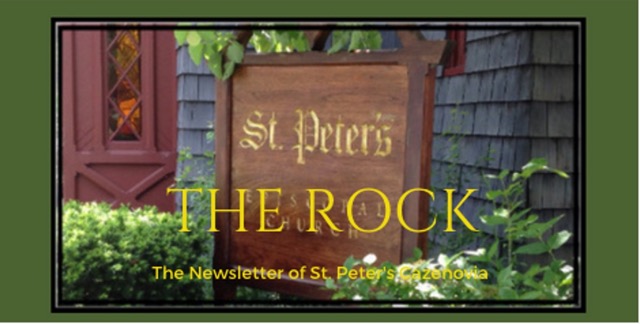 November 2023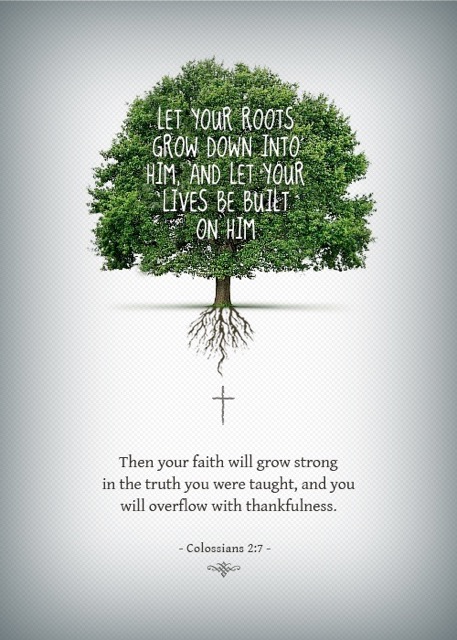 This month marks the one-year anniversary of Reverend Rebecca coming to St. Peter’s. We are most grateful that she answered our call. It has been a wonderful year of working in collaboration and community, (re-) discovering our gifts and celebrating in gratitude. Her guidance and teachings have been inspirational and invigorating. We are looking forward to many more years together.Thank you, Reverend Rebecca!St. Peter’s News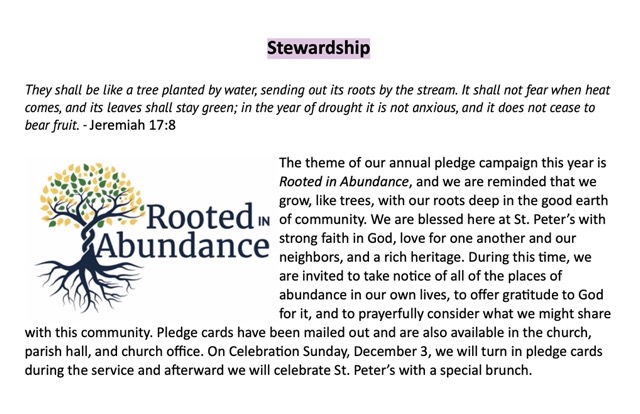 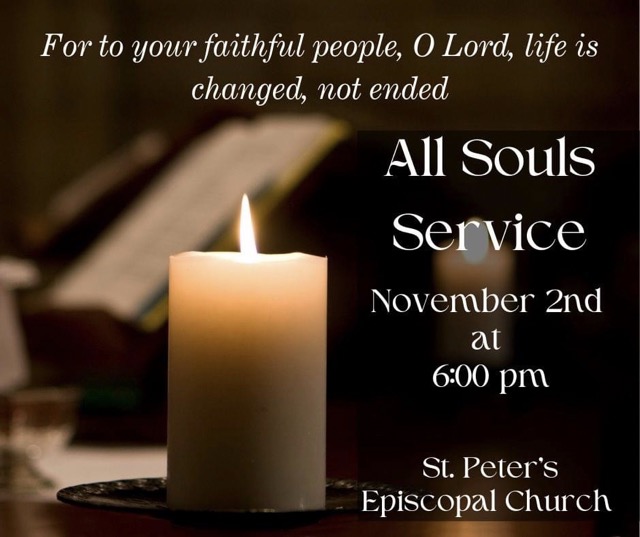 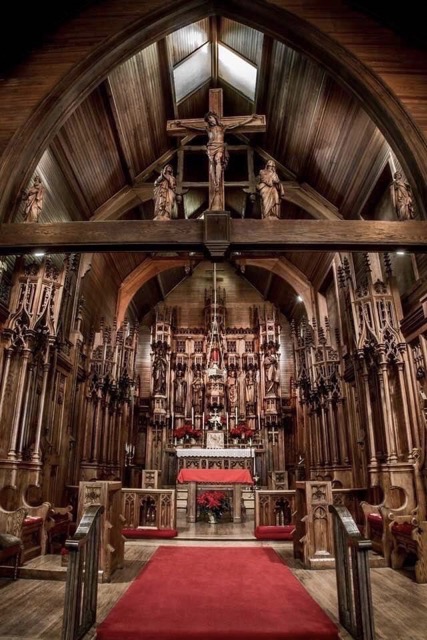 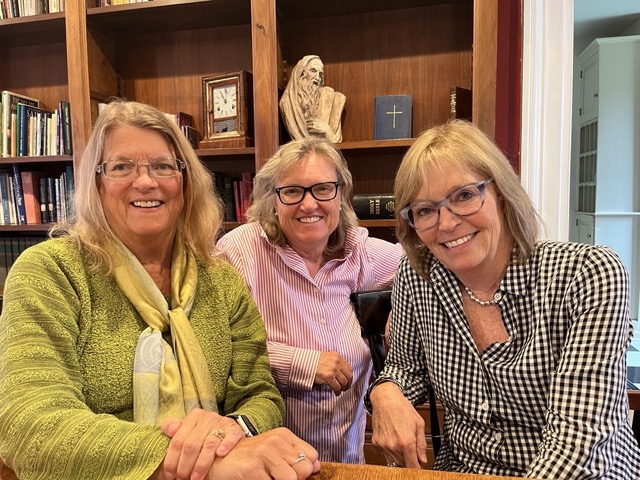 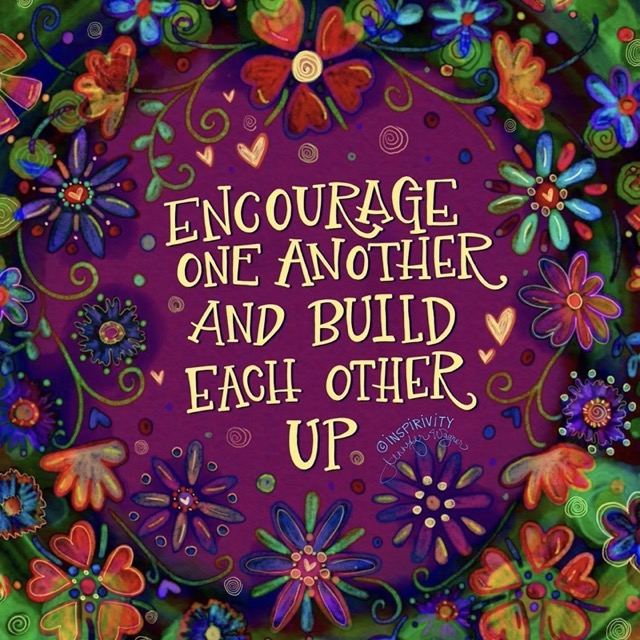 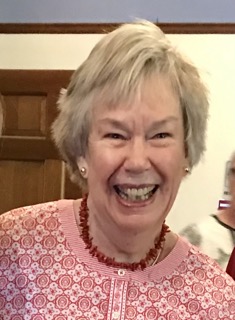 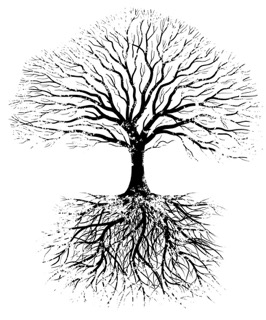 News of St. Peter’s and the Greater Community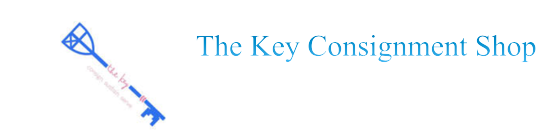 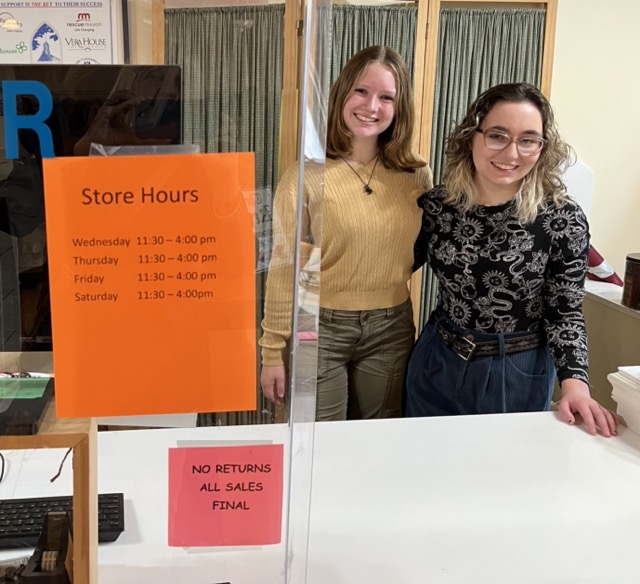 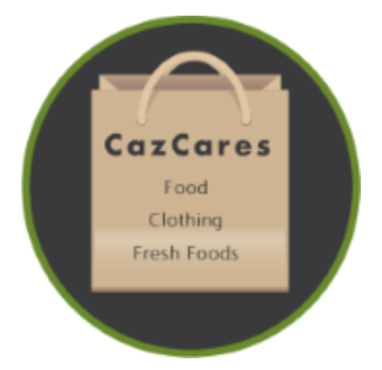 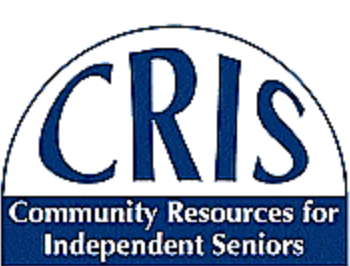 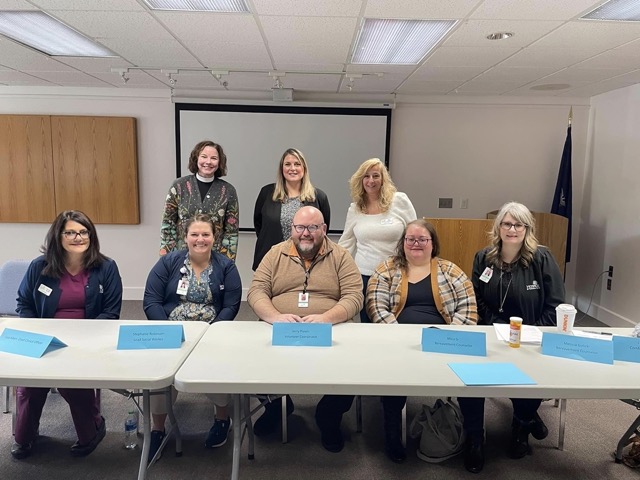 Diocesan News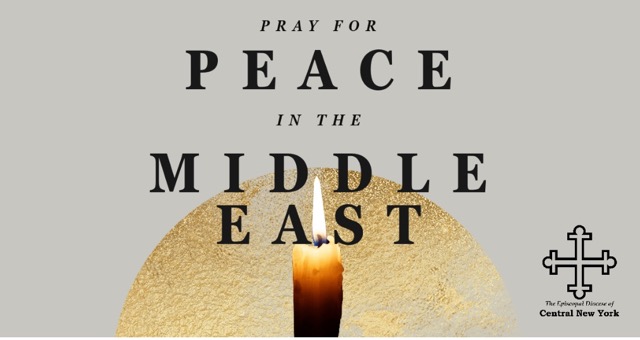 Calendar__________________________________________________________________________________________Copyright © 2023 St. Peter’s Episcopal Church, all rights reservedOur mailing address is:St. Peter’s Episcopal Church10 Mill StreetCazenovia, NY 13035315-655-9063Email us at:parishoffice@stpeterscaz.orgFind us at:www.stpterscaz.org